F. No.16/181/Rate Contract/2014-15/19           					Date: 02-12-2014ToLIMITED TENDER NOTICE*(The tender document is also being uploaded on the NIPHM website http://niphm.gov.in and the other prospective bidders can make use of the document down loaded from the website)Sub:	Invitation of sealed quotations for supply of Chemicals, Glassware, Plasticware and Miscellaneous Lab Items under Rate Contract for the year 2014-15 – Reg.* * *Sir/Madam,National Institute of Plant Health Management (NIPHM) invites ‘Sealed quotations for supply of Chemicals, Glassware, Plasticware and Miscellaneous Lab Items under Rate Contract for the year 2014-15’ under ‘Two cover system’ from the reputed manufacturers/authorized distributors/dealers for supply of Chemicals, Glassware, Plasticware and Miscellaneous Lab Items.  The participating parties may submit their offer of discounts on each item/each category of items along with the catalogue/price lists of the items which they are dealing and willing to supply the same at offered discount/price up to 31st March 2015. The tentative list of items & quantities mentioned in the Annexure-II enclosed.  The quantity of items may increase or decrease at the time of award of purchase order depending on the actual need/requirement of NIPHM to an extent of ±50%.The schedule of receipt and opening of quotations is as under:-Last date and time for receipt of bids 	::	15:00 hrs on 19-12-2014	Date & Time for opening of bids		::	16:00 hrs on 19-12-2014         (Er. G. SHANKAR)  Registrar I/c.LIMITED TENDER DOCUMENTFORSUPPLY OF CHEMICALS, GLASSWARE, PLASTICWARE AND MISCELLANEOUS LAB ITEMS UNDER RATE CONTRACT FOR THE YEAR 2014-15Note: 	 The bidders are requested to sign on all the pages.This tender document can be downloaded from website  http://niphm.gov.in             The tender document is to be put in a cover which should also be sealed & superscribed “TENDER FOR SUPPLY OF CHEMICALS, GLASSWARE, PLASTICWARE AND MISCELLANEOUS LAB ITEMS UNDER RATE CONTRACT FOR THE YEAR 2014-15”TABLE OF CONTENTSPREAMBLE OF TENDER:National Institute of Plant Health Management, an autonomous Institute under Ministry of Agriculture, Govt. of India is mandated to promote environmentally sustainable Plant Health Management Practices in diverse and changing agro-climatic conditions and provide policy support to Central and State Government on Plant Health Management, Sanitary and Phyto-sanitary issues and emerging bio-security challenges.	NIPHM invites ‘Sealed Bids’ under ‘two cover system’ from the reputed manufacturers / distributors / authorized dealer / agents for supply of Chemicals, Glassware, Plasticware and Miscellaneous Lab Items as enclosed at Annexure-II.CHECK LISTBIDDER TO FILL IN THE CHECK LIST GIVEN BELOW(State YES/NO for each item)NOTE: Please ensure all the relevant boxes are marked YES / NO against each column. IMPORTANT NOTE: Tenderers must ensure that all the required documents indicated in the Tender documents are submitted without fail. Tenders received without supporting documents for the various requirements mentioned in the tender document are liable to be rejected at the initial stage itself.SALIENT FEATURES OF THE TENDERGENERAL INSTRUCTIONS:The Bidders are requested to examine the instructions, terms & conditions and specifications given in the Tender. Failure to furnish requisite information in all respects may result in rejection of the bid.  Tenders received after due date and time shall be rejected.Any offer made in responses to this tender when accepted by NIPHM will constitute a contract between the parties.The Earnest Money Deposit for Rs. 25,000/- (Rupees Twenty five thousand Only) should be submitted in the form of ‘Account payee Demand Draft, Fixed Deposit Receipt, Banker’s cheque or irrecoverable Bank Guarantee’ drawn from any Commercial Bank in an acceptable form in favour ‘NATIONAL INSTITUTE OF PLANT HEALTH MANAGEMENT’ payable at Hyderabad. Tenders without EMD amount will be rejected by NIPHM as non-responsive.  If the tenderer is exempted from submission of EMD, he should enclose the copy of the supporting document / certificate issued by Government along with the Tender.The Contract shall be interpreted under Indian laws and all disputes will be resolved within Hyderabad Jurisdictions. In case of any dispute, the decision of NIPHM, Hyderabad shall be final and binding.The supplier will be fully responsible for any loss in transit and will also be responsible for safe delivery of the goods/stores in good conditions at NIPHM. The quantity of items may increase or decrease at the time of award of purchase order depending on the actual need/requirement of NIPHM to an extent of ±50%.Quotation should be valid upto 31st March 2015 from the last date for bid submission.  The sealed quotation duly super scribing on the envelop “Tender for supply of Chemicals, Glassware, Plasticware and Miscellaneous Lab Items with tender no. and due date” should reach on or before the specified date and time to the Registrar NIPHM, Rajendranagar, Hyderabad-500 030.The NIPHM takes no responsibility for delay, loss or non-receipt of quotations/documents sent by post and reserves the right to accept or reject any part/full of the quotation without assigning any reasons whatsoever.Tenders received after due date and time shall be rejected.The rates quoted should be inclusive of all charges such as Octroi, packing, forwarding, insurance and loading, unloading, freight and clearance etc. and bidder should undertake to supply goods at NIPHM at his cost.The VAT/TOT/Sales/General taxes where legally leviable and intended to be claimed should be distinctly shown along with the price quoted.  Where this is not done it will be treated that the price is inclusive of VAT & other taxes. VAT/OT/CST registration No. and date of its validity should be indicated. This Institute will not provide “C” & “D” forms, hence quote for the taxes actually leviable. The firm must quote their TIN No. , PAN No., (IT returns) VAT / TOT registration no. etc. in the quotation (attested copies to be enclosed). The rates should be mentioned clearly in both figures and words for each item in the quotation.  If there is any variation in figures and words, rates quoted in words will be taken in to consideration. The overwriting, cutting, erasing, if any should clearly be indicated duly attested.CLARIFICATIONS IN THE TENDERA prospective Bidder requiring any clarification regarding the Tender may address the Tender Inviting Authority by letter or by Fax upto 48 hrs prior to the last date. NIPHM will respond in writing to any request for clarification in the Tender.The responses to the clarifications will also  be notified on NIPHM’s website http://niphm.gov.inAMENDMENTS TO THE TENDERNIPHM may amend the Tender Conditions up to 5 days prior to the time fixed for receipt of the Tender.Amendment to the tender, in response to clarifications sought by prospective Bidders, is solely at the discretion of NIPHM. Such amendments will be notified on NIPHM’s website. NIPHM, at its discretion, may or may not extend the due date and time for the submission of bids on account of amendments. Extension of time will be notified on NIPHM’s website.All the Bidders are advised to periodically browse NIPHM website http://niphm.gov.in for any amendments or corrigenda issued in connection with this Tender. NIPHM will not be responsible for any misinterpretation of the provisions of this tender document on account of the Bidders’ failure to update the bid documents based on changes announced through the website. THE TENDER SHOULD BE ADDRESSED TO 			The Registrar I/c.			National Institute of Plant Health Management			Rajendranagar, HYDERABAD – 500 030, Telangana			Phone No. 24015346/043/374   Tele Fax No. 24015346Email : niphm@nic.in ; registrarniphm@nic.in ;
Website : http://niphm.gov.in Any offer made in response to this tender when accepted by NIPHM will constitute a contract between the parties.The supplier shall not be entitled to any increase in the rates.The agency shall not transfer or assign sub-contract to any other party.The Price should be quoted only in Indian Rupees.NIPHM NOT BOUND BY ANY PERSONAL REPRESENTATIONThe supplier shall not be entitled to any increase in the rates or any other right or claim whatsoever by any representation, explanation or statement or alleged representation, promise or guarantee give or alleged to have been given to him by any person of the NIPHM.NIPHM reserves the right to forfeit the EMD of bidders on account of premature withdrawal from the bid. The decision of the Director General, NIPHM shall be final in this regard.Corrections, if any, must be attested. All amounts shall be indicated both in words as well as in figures. Where there is difference between the amount quoted in words and figures, amount quoted in words shall prevail.Indemnity: The Contractor shall warrant and be deemed to have warranted that all goods supplied against this contract are free and clean of infringement of any Patent, copy right or trade mark and shall at all times indemnify the Purchaser against all claims which may be made in respect of the goods for infringement of any right protected by patent.The employees of the NIPHM and their near relatives are not entitled to participate in this tender. If it is noticed at a later date that this condition is violated, the agreement in consequence of this tender is liable to be cancelled forthwith apart from legal action.Corrupt or Fraudulent Practices: Bidders should observe the highest standard of ethics during the procurement and execution of such contracts.	“Corrupt practice” means the offering, giving, receiving or soliciting of anything of value to influence the action of public official in the procurement process or in contract execution, and	“Fraudulent practice” means a misrepresentation of facts in order to influence a procurement process or the execution of a contract to the detriment of the Purchaser and includes collusive practice among Bidders (prior to or after bid submission) designed to establish bid prices at artificial non-competitive levels and to deprive the Purchaser of the benefits of free and open competition.	NIPHM will reject a proposal for award if it is found that the Bidder recommended for award has engaged in corrupt or fraudulent practices in competing for the contract in question.ELIGIBILITY CRITERIA:The Bidders should meet the following Eligibility Criteria for quoting the tender and the proof for the Eligibility should be provided in the Technical Bid.SCOPE OF THE WORK, TERMS OF SUPPLY AND PRICE BID VALIDITY:To supply quality products which substantially match the specifications laid down by NIPHM.  The specifications of items shall be mentioned in the comparative statement vide Annexure – II.The items to be supplied should be of standard quality.Director General, NIPHM reserves the right to reject any or all the quotations received without assigning any reason whatsoever.TERMS OF SUPPLY: The firm should supply the items within 7 days from the date of purchase order. PRICE BID VALIDITY: Bids shall remain valid upto 31st March 2015 from the last date for bid submission.  However, the purchaser reserves the right to seek consent for an extension of the period of validity.Rates and Prices Bidders should quote the rates in the format given Price Bid Annexure-III.  Incomplete bids will summarily be rejected.  All corrections and alterations in the entries of tender papers will be signed in full by the Bidder with date.  No erasing or over writings are permissible. Price quoted shall be firm and final. Prices quoted should be for FREE DELIVERY at NIPHM, Hyderabad-500 030.The percentage of sales tax/VAT, surcharge, if applicable and other levies legally leviable and intended to be claimed should be clearly indicated in the tender.   Where this is not done, no claim on these accounts would be admissible later. Sales tax /VAT should be indicated clearly.TENDER COST AND EMDCOST OF TENDER DOCUMENT: The Tender document can be downloaded from NIPHM website at free of cost.EMD AMOUNT AND MODE OF SUBMISSION:An account payee Demand Draft or irrevocable Bank guarantee or fixed deposit receipt or Banker’s Cheque from any commercial bank for Rs. 25,000/- drawn in favour of “NATIONAL INSTITUTE OF PLANT HEALTH MANAGEMENT”, payable at Hyderabad should be submitted along with technical bid. The EMD amount of the unsuccessful Tenderer will be returned after the acceptance of the successful Tenders within a reasonable time.The EMD amount held with NIPHM till it is returned to the unsuccessful Tenderer will not earn any interest thereof.The EMD amount of the successful Tenderer will be converted as Performance Security / Security Deposit and returned after the completion of the contract period. Tenderer will not earn any interest thereof.If a Tenderer withdraws the tender after the closing date specified in the tender (or) in the case of the Successful Tenderer failing to supply the items as per specification mentioned in the purchase order or does not accept the purchase order for any reason, whatsoever, the EMD / Performance Security amount as the case may be shall be forfeited to the NIPHM.If the firm fails to deliver the goods within the stipulated delivery period as mentioned in the purchase order a penalty of 2% of value of purchase order shall be imposed/levied as liquidated damages.Tenders without EMD amount will be rejected by NIPHM as non-responsive.  If the tenderer is exempted from submission of EMD, he should enclose the copy of the supporting document / certificate issued by Government along with the Tender.If a Tenderer withdraws the tender during the period of tender validity specified in the tender (or) in the case of the Successful Tenderers, if the Tenderer fails to sign the contract or to remit Performance Security, the EMD amount shall be forfeited to the NIPHM.COST OF BIDDINGThe Tenderer shall bear all costs associated with the preparation and submission of tender and the buyer will in no case be responsible or liable for these costs, regardless of the conduct or outcome of the tendering process.RATES AND PRICESBidders should quote the rates in the format given in the Financial Bid - Annexure – III.  Incomplete bids will summarily be rejected.  All corrections and alterations in the entries of tender papers shall have to be signed in full by the Bidder with date.  No erasing or over writings are permissible.  Price quoted shall be firm and any variation in rates, prices or terms during validity of the offer shall result in forfeiture of EMD. Prices quoted should be ‘FOR’ at NIPHM. (Prices quoted should be for free delivery at NIPHM, Rajendranagar, Hyderabad-500 030)The percentage of sales tax/VAT, surcharge, if applicable, and other levies legally leviable and intended to be claimed should be clearly indicated in the tender.   Where this is not done, it will be presumed that the price is inclusive of such taxes and no claim on these accounts would be admissible later.SUBMISSION OF TENDER:Submission of Tender: Two-cover system will be followed: GENERAL INSTRUCTIONS:The Tender proposes two stage tender systems viz. (1) Technical Bid and (2) Price Bid. The first stage enables the buyer to know whether the Tenderer is technically competent and capable of executing the order. Only those who qualify in the first stage would be eligible to take part in the second stage viz. Price Bid. The Price Bids of Tenderers who fail in the first stage will not be opened.The bids should be submitted in two envelopes viz.Envelope-A: Bidder Profile / PART – A (Annexure I & II)Envelope-B:  Price Bid/Price Bids   / PART – B (Annexure III)Both the covers must be sealed separately and super scribed with Tender number, due date and Name of the Envelope on the respective covers. These two covers should be enclosed in a separate cover and addressed to the Inviting Authority i.e., Registrar, NIPHM, Rajendranagar, Hyderabad – 500 030.DETAILS TO BE FURNISHED IN THE ENVELOPE-A TECHNICAL BID:Crossed Demand Draft from a Nationalised Bank/Scheduled Bank or Irrevocable Bank guarantee or Fixed Deposit or Banker’s Cheque towards EMD.Profile of the Company – stating whether the firm is partnership/registered under the Companies Act along with its necessary enclosures.Fulfilling eligibility criteria and Technical specification as per schedule of requirement - Annexure-II.Authorization letter and undertaking (as per Annexure-IV and Annexure-V) from the Competent Authority of the Company to sign this Tender document.  Documents received without such authorization will not be considered for further processing. This is not applicable if the proprietor signs himself as competent authority.The Bidders should furnish the location with addresses and license details of the firm.The Bidders shall furnish as part of the bid, documents establishing the Bidders eligibility to bid and its qualifications to perform the Contract if their tender is accepted.The documentary evidence of the Bidder's qualifications shall be established to the satisfaction of NIPHM. However, the decision of Director General, NIPHM will be final in this regard.SIGNING OF BIDSIndividual signing the tender or other documents connected with contract must  specify whether he / she signs as:A “Sole proprietor” of the concern or constituted attorney of such sole proprietor;A partner of the firm, if it is a partnership firm in which case he must have authority to execute on behalf of the firm.Director or a Principal Officer duly authorized by the Board of Directors of the Company, if it is a Company.The bids shall be typed or written in indelible ink and shall be signed by the Bidder or a person or persons duly authorised to bind the Bidder to the Contract. Bidders are requested to sign each and every page of the tender document including Annexure(s) attached thereto.Any alterations, erasures shall be treated valid only if they are authenticated by full signature by the person or persons authorised to sign the bid. Tender documents should be free from over writing.DETAILS TO BE FURNISHED IN THE ENVELOPE-B I.E., PRICE BID Prices must be quoted only in the Price Bid Form (Please see the “PART-B- PRICE BID – ANNEXURE III”.MODE OF SUBMISSION:Both the Envelopes viz. Envelope-A and Envelope-B must be put in a single cover, sealed and must be super scribed “Tender for supply of Chemicals, Glassware, Plasticware and Miscellaneous Lab Items’.   It shall be addressed to The Registrar, National Institute of Plant Health Management, Rajendranagar, Hyderabad – 500 030. A.P.The Tender may be dropped in the Tender box kept at NIPHM office.Alternatively, the Tenders must reach NIPHM on or before the due date and time by registered post/courier. NIPHM will not be liable or responsible for Postal/Courier delay, if any.The Tenders received after Due Date and Time or Unsealed or incomplete shape or Tenders submitted by Facsimiles (FAX) or by Electronic mail will be summarily rejected.A Tender once submitted shall not be permitted to be altered or amended.FORCE MAJEURE CONDITIONSIf at times during the continuance of the Agreement/Contract, it becomes impossible by reason of war or war-like operations, epidemics, pestilence, earthquake, fire, storm or floods, natural calamity, strike etc. the firm shall during the continuance of such contingencies not be bound to execute the contract as per the agreement/contract. NIPHM shall have the power during such stoppage to get the supplies obtained elsewhere without charging the supplier. The supply shall be resumed immediately after the contingency/ies has / have ceased or otherwise determined and the Successful Bidder’s obligations shall continue to be in force for correspondingly extended period after the resumption of execution.  The Successful Tenderer shall however inform the NIPHM by registered post/fax immediately the beginning and end of the above causes of delay within 10 (ten) days of occurrence and cessation of such Force Majeure conditions.In the event of delay lasting over one month, if arising out of cause of Force Majeure, the NIPHM reserves the right to cancel the contract without any compensation.Only events of Force Majeure which affects the order progressing at the time of its occurrence shall be taken into cognizance.  The NIPHM shall not be liable to pay extra costs due to delayed supplies made under Force Majeure.DISPUTES AND ARBITRATIONAll matters relating to any dispute which may arise during the execution of the contract shall be referred to Arbitration or an Arbitrator to be mutually agreed upon between the parties.  In the case of failure, the dispute shall be referred to the Award of two Arbitrators, one to be appointed by Contractor and the other by NIPHM.  The two Arbitrators shall appoint an Umpire in advance of their consideration of any point of dispute.  The decision of the Arbitrator in the case of former and that of the Umpire in the case of latter shall be final and conclusive and binding on both the parties.  The provisions of the Indian Arbitration Act, 1996 and the Rules made there-under and any statutory modification thereof shall be deemed to form a part of contract.The venue of such Arbitration shall be at Hyderabad only.  Arbitration suits or any other claims filed in any Court of Law outside Hyderabad City will not be binding on NIPHM.JURISDICTIONSubject to the above Clause, it is hereby made clear that courts at Hyderabad City will have jurisdiction to decide or adjudicate upon any dispute which may arise out of or be in connection with this contract agreement.  The contract shall be governed by the Laws of Union of India in force.SERVICE OF NOTICE:Any notice hereunder may be served on the Successful Bidder by Registered Post at his last known address.  Proof of issue of any such notice should be conclusive of the Successful Bidder having been duly informed.OPENING OF TENDERS:TENDER OPENING:Tenders will be opened at the prescribed date and time in the presence of Bidders or their representatives who choose to be present. The representatives of Bidders must bring the authorization letter from the bidding companies for attending the Tender opening. Not more than two representatives for each Bidder would be allowed to take part during the bid opening process.Envelope-A containing Technical Bid would be opened first. Eligibility Criteria such as pre-qualification conditions will be checked and the supporting documents would be cross checked wherever required.Only the Technical Bid will be opened on the due date.The date, time and venue of opening the Price Bid will be intimated separately. The price bids will be opened at the appointed time in the presence of bidders who choose to be present.Tenders non compliant with any of the tender terms will not be considered for the next stage i.e. for opening of the Price Bid. TENDER EVALUATION CRITERIA: The evaluation of Tenders will be done by NIPHM as detailed below:Technical Bid evaluation:Bidders will be eligible for further processing only if they fulfill the following criteriaPayment of EMD in the prescribe manner.Compliance with the eligibility Criteria.Compliance with Technical and capacity requirements.The literature/pamphlets with specifications of the equipment quoted should be supplied along with the technical bid.A table comparing the NIPHM specification and with that of the firm’s specification and remarks as per the enclosed annexure-II.NIPHM will prepare a list of Bidders whose bids are substantially responsive with the technical and capacity requirements as given in Tender form.  The Bidders who do not match eligibility criteria or which do not conform to the Technical Specifications shall be rejected. The Eligible Bidders alone will be considered for further evaluation. PRICE BID EVALUATION:Opening of Envelope-B Price Bid:Tenderers who are qualified in Technical Bid (Envelope-A) only will be called for Price Bid opening. The technically qualified Tenderers alone will be informed about the date and time of opening of the Price Bid and their Price Bids alone will be opened on the due date and time in the presence of the Tenderers or their authorized representatives who choose to be present.   The contract will be entrusted to the Tenderer whose bid has been determined as L1 by the duly constituted Purchase Advisory Committee. L1 will be arrived after considering basic price, taxes and other charges, if any.  As items are different, L1 will be arrived for each item separately. If the lowest tender, fails to execute the contract, the bid security (EMD) and/or security deposit of defaulting L1 bidder stands forfeited to NIPHM, besides facing prospects of being black listed and liable to pay additional cost, if any, incurred by NIPHM on account forfeiting of L1 tender to fulfil the terms and conditions as per the tender. NIPHM will have the right to choose L2 and shall recover the excess cost from L1 as penalty for backing out after award of contract.    NIPHM reserves the right to seek willingness of all bidders to match the finalized rate contract to meet timelines. However, the L1 will be given at least 60% of the order subject to his capacity. NIPHM also reserves the right to cancel the tender without assigning any reason thereof.  ACCEPTANCE OF TENDERThe final acceptance of the Tender is entirely vested with NIPHM which reserves the right to accept or reject any or all of the Tenders in full or in part. After acceptance of the Tender by NIPHM, the Bidder shall have no right to withdraw his Tender and Prices payable to the Supplier as stated in the Contract shall be firm and not subject to any adjustment during performance of the Contract valid upto 31st March 2015.The Tender accepting authority may also reject all the Tenders for reasons such as changes in the scope of work, lack of anticipated financial resources, court orders, accidents or calamities and other unforeseen circumstances.After acceptance of the Tender, NIPHM would issue Letter of Acceptance (LOA)/award the purchase order only to the Successful Bidder.  NIPHM also reserve the right to issue Purchase Orders to more than one Bidder under rate contract. The letter of acceptance will include the details along with terms and conditions of the tender.The Successful Tenderer shall not assign or make over the contract, the benefit or burden thereof to any other person or persons or Body Corporate for the execution of the contract or any part thereof.PAYMENT OF SECURITY DEPOSIT:The EMD amount of the Successful Tenderers will be converted as Security Deposit. The Successful Tenderers who have exempted from the submission of the EMD shall remit the Security Deposit in the form of an account payee Demand Draft/Fixed Deposit Receipt from a Commercial Bank or irrevocable Bank Guarantee from a commercial bank in acceptable form payable in favour of NATIONAL INSITITUTE OF PLANT HEALTH MANAGEMENT payable at Hyderabad.The security deposit shall remain valid for a period of 60 days beyond the date of completion of all contractual obligations of the supplier. The Security Deposit will be refunded to the successful Tenderer only after 60 days of completion all contractual obligations of the supplier. The Security Deposit held by NIPHM till it is released to the successful Tenderer will not earn any interest thereof.The Security Deposit can be forfeited to the NIPHM in the event of any breach or negligence or for non-acceptance of any condition of contract or for unsatisfactory performance of goods.The Security Deposit will not be adjusted against any payment due to the firm from the NIPHM. REJECTION OF TENDER:NIPHM also reserves the right to reject/cancel the tender without assigning any reason thereof.TERMS OF   PAYMENT:All the payment shall be made by Cheque/DD/RTGS/e-Payment after supply and final acceptance by the officer.The Supplier/firm should submit the invoice in triplicate.  The invoice should contain the Sales tax/VAT registration number and there should not be any overwriting/cuttings/corrections.  An advance stamped receipt should be enclosed along with invoice.The NIPHM shall be at liberty to withhold any of the payments in full or in part subject recovery of penalties mentioned in the Tender.PENALTY:NIPHM reserves the right to levy penalty in the event of the Tenderer failing to:Observe or perform any of the conditions of the tender as set out herein; Provided further that if in either event any excess cost be incurred by reason of the difference between the prices paid and the accepted rates, NIPHM may charge the amount of such excess cost to the tenderer and the same may at any time thereafter be deducted from any amount that may become due to the supplier this or any other contract or from the Security Deposit or may be demanded of him to be paid within 7 days to the credit of the NIPHM.OTHER TERMS & CONDITIONS:Insolvency etc.,	In the event of the firm being adjudged insolvent or having a receiver appointed for it by a court or any other order under the Insolvency Act made against them or in the case of a company the passing any resolution or making of any order for winding up, whether voluntary or otherwise, or in the event of the firm failing to comply with any of the conditions herein specified the NIPHM shall have the power to terminate the tender without previous notice.Subletting of Supply Order:The firm shall not assign or sublet the supply order or any part of it to any other person or party. Precautionary Measures:While observing the economy in costs in his own interest the supplier must be careful that quality of the goods is maintained as well as time schedule prescribed etc., should not be disturbed.The supplier must take every care to see that the entire supply or any portion thereof does not fall into unauthorized hands.  Care should be taken to execute the supply order under proper security conditions and no spare item of goods should be retained/sold or otherwise made over by the supplier or any of his staff member to any person other than the person(s) authorized by the NIPHM.* * * * * *Annexure – IBIDDER’S PROFILE- PART-A:- SUPPLY OF Chemicals, Glassware, Plasticware and Miscellaneous Lab Items:* 	Detailed information in the form of printed brochures, catalogue, forms and formats and certificates be annexed.Signature of authorised signatory Name : ______________________Designation ___________________    Seal :       Annexure – II SCHEDULE FOR REQUIREMENT OF Chemicals, Glassware, Plasticware and Miscellaneous Lab Items:Annexure – III PRICE BID – PART-BNAME OF THE ITEM:     Chemicals, Glassware, Plasticware and Miscellaneous Lab Items(As per specifications mentioned at Annexure-II)Note:    1.	Items should be delivered at NIPHM.Sales tax/VAT should be indicated clearly.Prices should be quoted only in Indian rupees.Make, Grade (wherever applicable) and Catalogue No. is compulsory. The quantity of items may increase or decrease at the time of award of purchase order depending on the actual need/requirement of NIPHM to an extent of ±50%.We are herewith undertaking that the details provided above are true and to abide by the terms and conditions contained in the bid document of NIPHM.  Signature of authorised official		(With seal and stamp)			                                                          Name:                                                        Designation:ANNEXURE –IVFORMAT FOR AUTHORISATION LETTERToThe Registrar I/c.,National Institute of Plant Health Management,Rajendranagar,HYDERABAD – 500030.TelanganaSir,	We hereby authorize _____________________ to submit a Bid and subsequently participate and sign the contract submitted against the Ref.: _______________________________. We hereby accept his decision taken, if any, in this regard.Place:Date :							(Signature for and on behalf of the Company)ANNEXURE – VFORMAT FOR UNDER TAKINGUNDERTAKINGI/We undertake that I/We have carefully studied all the terms and conditions and understood the parameters of the proposed supplies of the NIPHM and shall abide by them.I/We also undertake that I/We have understood “Parameters and Technical Specifications for making the supplies” mentioned in Annexure-II of the Tender dated _______________ and shall make the supplies strictly as per these “Parameters and Technical Specifications for the supplies”.I/We further undertake that the information given in this tender is true and correct in all respect and we hold the responsibility for the same.Date:						                  (Signature of Bidder with stamp of the firm)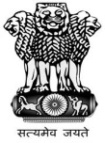 National Institute of Plant Health ManagementDepartment of Agriculture & CooperationMinistry of AgricultureGovernment of India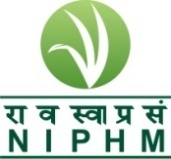 Telephone: 9140-24015374 E-mail: niphm@nic.in Tele-Fax:  9140-24015346Telephone: 9140-24015374 E-mail: niphm@nic.in Tele-Fax:  9140-24015346Rajendra Nagar,Hyderabad – 500 030http://niphm.gov.inNational Institute of Plant Health ManagementDepartment of Agriculture & CooperationMinistry of AgricultureGovernment of IndiaTelephone: 9140-24015374 E-mail: niphm@nic.in Tele-Fax:  9140-24015346Telephone: 9140-24015374 E-mail: niphm@nic.in Tele-Fax:  9140-24015346Rajendra Nagar,Hyderabad – 500 030http://niphm.gov.inSl. No.DescriptionPage No1Preamble of Tender22Check List33Salient Features of the  Tender44General Instructions 5-75Eligibility Criteria76Scope of work, Terms of Supply and Price Bid Validity7-87Tender Cost and EMD8-98Submission of Tender9-119Opening of Tenders1110Tender Evaluation Criteria11-1211Acceptance of Tender1212Payment of Security Deposit12-1313Rejection of Tender1314Terms of Payment 1315Penalty1316Other Terms & Conditions1317Details of Bidder’s Profile/Part ‘A’– Annexure I1418Schedule of requirement – Annexure – II 15-1719Details of Price Bid/Part ‘B’ – Annexure – III18-2220Format for Authorisation letter –  Annexure –IV2321Format of Under taking – Annexure – V24Sl. No.DetailsYES / NO1Whether the Technical Bid (envelope A) and Price Bid (envelop B) are submitted in separate covers and both the covers enclosed in a common envelop.  2Whether Technical Bid (Envelope A) contains:Earnest Money Deposit (EMD) amountPre-Qualification details as laid down in the Tender under Eligibility Criteria. Technical Bid in the original Tender document and other supportive documents including leaflets / pamphletsFilled up and signed Bidders profile statement viz.,  Annexure ISchedule of requirement Annexure – II  Letter of Authorization for signing the Tender document viz., Annexure – IV & Under taking as per Annexure – V Audited Annual reports3Whether Envelope-B contains: Filled up and signed Price Bid documents, viz., Annexure – III  Tender For Supply of Chemicals, Glassware, Plasticware and Miscellaneous Lab ItemsTender For Supply of Chemicals, Glassware, Plasticware and Miscellaneous Lab ItemsTender For Supply of Chemicals, Glassware, Plasticware and Miscellaneous Lab Items1Tender inviting Authority Designation and AddressThe Registrar I/c.National Institute of Plant Health ManagementRajendranagarHYDERABAD – 500 030, TelanganaPhone No. 24015346/043/374Telefax No. 24015346Email : niphm@nic.in  ;  registrarniphm@nic.in Website : http://niphm.gov.in2Name of the WorkSupply of Chemicals, Glassware, Plasticware and Miscellaneous Lab Items2Tender referenceNo. 16/181/Rate Contract/2014-15/192Place of contractNIPHM, Rajendranagar, Hyderabad – 500 030, Telangana2Contract Period/validity period  of BidsBid prices shall remain valid upto 31st March, 2015 from the last date for bid submission. However, the purchaser reserves the right to seek consent for an extension of the period of validity.   A bid valid for a shorter period shall be rejected by the Purchaser as non-responsive.And the Purchaser reserves the right to increase/decrease the quantity of goods upto ±50%, originally specified in the Schedule of Requirements.3Availability of Tender documents and due date for obtaining tenderTender documents can be downloaded from http://niphm.gov.in at free of cost.4Earnest Money Deposit (EMD)The Earnest Money Deposit for Rs. 25,000/- (Rupees Twenty five thousand Only) should be submitted in the form of ‘Account payee Demand Draft, Fixed Deposit Receipt, Banker’s cheque or irrecoverable Bank Guarantee’ drawn from any Commercial Bank in an acceptable form in favour ‘NATIONAL INSTITUTE OF PLANT HEALTH MANAGEMENT’ payable at Hyderabad. Tenders without EMD amount will be rejected by NIPHM as non-responsive.  If the tenderer is exempted from submission of EMD, he should enclose the copy of the supporting document / certificate issued by Government along with the Tender. No interest will be payable against the EMD and the Security Deposit.5Due Date, Time and Place of Submission of TenderUp to 15.00 hrs  on 19-12-2014 at the address mentioned in (1)6Date, Time and Place of  Opening of Bidder’s Profile-AOn 19-12-2014 at 16.00 hrs at the address mentioned in (1)7Other important criteria specified by the Tender Inviting Authority:Eligibility Criteria:The firm should have at least 3 years experience in dealing / supplying of such Lab items as on 31-3-2014. The Annual Gross turnover for the firm should be Rs.15.00 lakhs at least for one year during last three years.The firm should be registered under Income Tax Act.The firm should be registered under VAT/TOT.Other important criteria specified by the Tender Inviting Authority:Eligibility Criteria:The firm should have at least 3 years experience in dealing / supplying of such Lab items as on 31-3-2014. The Annual Gross turnover for the firm should be Rs.15.00 lakhs at least for one year during last three years.The firm should be registered under Income Tax Act.The firm should be registered under VAT/TOT.Sl. NoMinimum Eligibility CriteriaProof to be submitted for fulfilling the EligibilityPage No.(s)1The Bidder shall be a manufacturer of the  lab items or an Authorized Dealer/Agent Registration Certificate of the Company or Dealer/Agent Certificate2The firm should have at least 3 years experience in dealing/supplying such lab items as on 31-3-2014.  Documents (work orders) to prove that the company / firm has supplied such lab items in their business for 3 years.3The gross annual turnover should be of Rs. 15.00 lakhs at least for one year during last three yearsTurnover is not applicable to registered suppliers with NIPHM / DGS&D / CRIDA-ICAR Units Copy of Annual Accounts duly signed / certified by the Chartered accountant. 4The firm should be income tax assessee at least for a period of three years.Self attested copies of the acknowledgments of Income tax returns or PAN Card of the firm should be enclosed.5The firm should be registered under VAT/TOT.Self attested copy of the certificate.6In case a bidder bids on behalf of more than one Manufacturer for different items, he should be an Authorized Dealer/Agent for those manufacturers.Dealership/Agent Certificate from each manufacturer.7Earnest Money DepositDemand Draft or Fixed Deposit Receipt or Bankers Cheque  or Irrevocable Bank Guarantee bearing No. __________Dated _______________ for Rs.25,000/- drawn infavour of ‘NATIONAL INSTITUTE OF PLANT HEALTH MANAGEMENT’ Note: The supplier/dealer who are registered with NIPHM and already submitted prescribed docuements for fulfilling the eligiblity criteria during current finanancial year need not to submit the documents mentioned at Sl. No. 3, 4 & 5.Note: The supplier/dealer who are registered with NIPHM and already submitted prescribed docuements for fulfilling the eligiblity criteria during current finanancial year need not to submit the documents mentioned at Sl. No. 3, 4 & 5.Note: The supplier/dealer who are registered with NIPHM and already submitted prescribed docuements for fulfilling the eligiblity criteria during current finanancial year need not to submit the documents mentioned at Sl. No. 3, 4 & 5.Note: The supplier/dealer who are registered with NIPHM and already submitted prescribed docuements for fulfilling the eligiblity criteria during current finanancial year need not to submit the documents mentioned at Sl. No. 3, 4 & 5.1THE FIRMNameRegd. AddressAddress for correspondenceContact Person’si)   Name & Designationii)  Addressiii) Tel. No. Landline  & mobileiv) Email ID2Type of Firm Sole Proprietor / Private Ltd. / Partnership / Co-operative / Public Co. (Pl. tick and enclose copy of Memorandum/Articles of Association/ Certificates of Incorporation)3Please mention PAN/GIR NO. & date & year of Registration. (please enclose photocopy)4Sales Tax/VAT registration No. (please enclose photocopy)5The annual gross turnover during last three years.(Please enclose copies of ITR/Audited balance sheet and P&L account etc.)6Technical specifications supported by printed literature of the manufacturer, giving all the details of conformity and non conformity if any. Additional features if any with support. *7The firm should be income tax assessee at least for a period of three years. 8Experience as on 31.03.2014 Table – 1: ChemicalTable – 1: ChemicalTable – 1: ChemicalTable – 1: ChemicalTable – 1: ChemicalTable – 1: ChemicalTable – 1: ChemicalSl. NoItem DescriptionSpecification / Grade / CapacityUnitsRequired QuantityMakeCatalogue No.1Acetic AnhydrideARLiters22Alcohol (Spirit - 70%)ml300003AluminaChromatographyKg14Benzoic acid  2- napthyl esterARGram1005Bovine albumin fraction V (30% Solution)ml1006Carborandum Powderg5007Di- isopropyl etherHPLCLiters108Di octylsebacateARMl1009Di sodium hydrogen citrate sesquihydrate, AnhydrousARKg510DibutylsebacateARMl10011DTNBARGrams10012Elisa plates 96 well, high binding {120 (40X3)}25 / pack513Multivitamin Capsules30/bottle1014P-nitro phenyl phosphate ditris saltg115Silica gelChromatographyKg116Vitamin E Capsules10/sheet15Table – 2: GlasswareTable – 2: GlasswareTable – 2: GlasswareTable – 2: GlasswareTable – 2: GlasswareTable – 2: GlasswareTable – 2: GlasswareSl. NoItem DescriptionSpecification / Grade / CapacityUnitsRequired QuantityMakeCatalogue No.1Beaker500 mlNo502Big Plastic Funnels8" DiaNo103Chromatography  Columns-PTFE stopcock10mmx300mmNo54Enamel Trays18x12"No55Glass Vials big3'' hight dia 0.75cmNo5306Homeopathy Vials With Caps2.5"No4007Injection vials8mm diaNo17008Insect collection vials plastic with blue cap3 inchesNo7309Insect rearing jars10 inch hight 6 inch diaNo10510Measuring cylinder25 mlNo1511Measuring cylinder10 mlNo1512Petri plates90 x 15 mmNo10013Petri Plates Disposable90x15mmNo230014Plastic Box10x5 inchNo6015Plastic Screw Cap, Glass Bottler (wide mouth)60 mlNo3016Plastic Trays16 X 10"No3017plastic vial with blue cap3 inchesNo20018Separating funnel250 mlNo2019Test tubes18 x 150 mmNo275020Tubes16 inch diaNo80Table – 3: Plasticware & Miscellaneous Lab ItemsTable – 3: Plasticware & Miscellaneous Lab ItemsTable – 3: Plasticware & Miscellaneous Lab ItemsTable – 3: Plasticware & Miscellaneous Lab ItemsTable – 3: Plasticware & Miscellaneous Lab ItemsTable – 3: Plasticware & Miscellaneous Lab ItemsTable – 3: Plasticware & Miscellaneous Lab ItemsSl. NoItem DescriptionSpecification / Grade / CapacityUnitsRequired QuantityMakeCatalogue No.110x Hand lens with light sourceNo202Absorbent Cotton  bundlesRolls1163Alluminium foil (1 roll) (0.02 mm)Rolls704Blotter Paper  (for blotter test)Ream95Brushes Camel (0-5 assorted)No490Table – 3: Plasticware & Miscellaneous Lab ItemsTable – 3: Plasticware & Miscellaneous Lab ItemsTable – 3: Plasticware & Miscellaneous Lab ItemsTable – 3: Plasticware & Miscellaneous Lab ItemsTable – 3: Plasticware & Miscellaneous Lab ItemsTable – 3: Plasticware & Miscellaneous Lab ItemsTable – 3: Plasticware & Miscellaneous Lab ItemsSl. NoItem DescriptionSpecification / Grade / CapacityUnitsRequired QuantityMakeCatalogue No.6Butter paperSheet2207Camel brush 0 no., 1 no.No208Centrifuge Tube2 ml1000 / pack509Chopping BoardLargeNo210Cloth (blue & red)m3711Complete Sample Filtration Assembly: Syringe holder (SS), Syringes with SS nob, Forceps, Clips etc.13mm,  5 mlNo212Cue lureNo5413Dusters clothNo10814Entomological Pins100/box715Entomological pins (Large - 5cm)100/Box1516Entomological pins (small - 3cm)100/Box1517Eppendorf Microtips200-1000 µl1000/pack318Face mask100/pack219Filter Papersheet17020Filter Paper (150 mm Diameter)100/Pack1021GC Injection vials Septa with cap11mm diaNo500022Glass vials withtefloncap30mlNo100023Hand wash5024Inoculation Needle (Ordinary)No2425Inoculation needles (L-shaped for fungal) (Stainless Steel)No2226Insect killing bottlesNo13427Knives (Stainless steel)No128Liquid soapsL8529Lures for Fruit flies Methyl eugenolNo5430Membrane filter for Sample Filtration (13 mm; 0.2u)organic100 / pack20031Microtip Boxes autoclavable0.2-20ulNo1632Microtip Boxes autoclavable1000ulNo2033Microtip Boxes autoclavable2-200ulNo2634Minicooler with gel filled cover1.5mlNo235Muslin cloth blackm9736Muslin cloth whitem6037Naphthalene ballsg100038Napkins (cloth)No20039NeedlesNo57040Non-absorbent Cotton bundlesRolls9341Paper towel for seed germination500 Sheet/pack442Parafilm1”Roll243PCR mini cooler0.2 mlNo244PCR rack with cover0.2mlNo1245PCR tubes 0.2 ml1000/pack146Pheromone Traps with lure for Yellow Stem borer (Scirpophaga incertulas)No23047Pipette Dispenser2mlNo548Pipette Dispenser5mlNo249Pipette Dispenser10mlNo250Pippette stand (5 places)No651Pit fall trapsNo12052Plastic bottles smallNo50053Plastic container (Vertical, round) with lids1kg CapacityNo20054Plastic pan (round)No2055Plastic slide boxes (100 slides)No40Table – 3: Plasticware & Miscellaneous Lab ItemsTable – 3: Plasticware & Miscellaneous Lab ItemsTable – 3: Plasticware & Miscellaneous Lab ItemsTable – 3: Plasticware & Miscellaneous Lab ItemsTable – 3: Plasticware & Miscellaneous Lab ItemsTable – 3: Plasticware & Miscellaneous Lab ItemsTable – 3: Plasticware & Miscellaneous Lab ItemsSl. NoItem DescriptionSpecification / Grade / CapacityUnitsRequired QuantityMakeCatalogue No.56Plastic vials (medium size)20 mlNo207057Polythene bagskg558Polythene bags (medium  size)100/Packet2059Probe trapsNo9560PVC Cover slips (tailor made)No100061PVC SlidesNo100062Rubber bandsKg863Seed Germination boxesNo22064Seed sampling (Nobbe trier) or similarNo1265Seed sampling (Stick type trier) or similarNo1266Shoe Cover25 pairs / box1067Soft clothNo8368Spatula 8"No5569Spatulas Metal (big)No3070Stand for Test tubes 30 mlcapacity 10 x 30mlNo2071Sticky traps ( blue)No11072Sticky traps (yellow )No11073Stored Insect pests lures (10 sets lures for 15 pests)Sets1774Stretching BoardNo2275Sweep netNo6076Test Tubes, 4 mL with capsGlass, 12 x 75 mmNo10077Tip stand3 ml x 96No578Tissue papers (dry )Rolls4379Tough Tag3 coloursPack1 pack of each colour80Tough Tags (24X12.7 mm)No1081Vial Trays2 mLNo1082Plastic container JarSquare shape1000mlNo10083Plastic container JarSquare shape500mlNo20084Plastic container JarSquare shape250mlNo1000Table – 1: ChemicalsTable – 1: ChemicalsTable – 1: ChemicalsTable – 1: ChemicalsTable – 1: ChemicalsTable – 1: ChemicalsTable – 1: ChemicalsTable – 1: ChemicalsTable – 1: ChemicalsTable – 1: ChemicalsTable – 1: ChemicalsTable – 1: ChemicalsSl. NoItem DescriptionSpecification / Grade / CapacityUnitsRequired QuantityMakeCatalogue No.UnitsizeUnit RateAmountSales Tax/VATTOTAL Amount (Rs.)1Acetic AnhydrideARLiters22Alcohol (Spirit - 70%)ml300003AluminaChromatographyKg14Benzoic acid  2- napthyl esterARGram1005Bovine albumin fraction V (30% Solution)ml1006Carborandum Powderg5007Di- isopropyl etherHPLCLiters108Di octylsebacateARMl1009Di sodium hydrogen citrate sesquihydrate, AnhydrousARKg510DibutylsebacateARMl10011DTNBARGrams10012Elisa plates 96 well, high binding {120 (40X3)}25 / pack513Multivitamin Capsules30/bottle1014P-nitro phenyl phosphate ditris saltg115Silica gelChromatographyKg116Vitamin E Capsules10/sheet15Table – 2: GlasswareTable – 2: GlasswareTable – 2: GlasswareTable – 2: GlasswareTable – 2: GlasswareTable – 2: GlasswareTable – 2: GlasswareTable – 2: GlasswareTable – 2: GlasswareTable – 2: GlasswareTable – 2: GlasswareTable – 2: GlasswareSl. NoItem DescriptionSpecification / Grade / CapacityUnitsRequired QuantityMakeCatalogue No.UnitsizeUnit RateAmountSales Tax/VATTOTAL Amount (Rs.)1Beaker500 mlNo502Big Plastic Funnels8" DiaNo103Chromatography  Columns-PTFE stopcock10mmx300mmNo54Enamel Trays18x12"No55Glass Vials big3'' hight dia 0.75cmNo530Table – 2: GlasswareTable – 2: GlasswareTable – 2: GlasswareTable – 2: GlasswareTable – 2: GlasswareTable – 2: GlasswareTable – 2: GlasswareTable – 2: GlasswareTable – 2: GlasswareTable – 2: GlasswareTable – 2: GlasswareTable – 2: GlasswareSl. NoItem DescriptionSpecification / Grade / CapacityUnitsRequired QuantityMakeCatalogue No.UnitsizeUnit RateAmountSales Tax/VATTOTAL Amount (Rs.)6Homeopathy Vials With Caps2.5"No4007Injection vials8mm diaNo17008Insect collection vials plastic with blue cap3 inchesNo7309Insect rearing jars10 inch hight 6 inch diaNo10510Measuring cylinder25 mlNo1511Measuring cylinder10 mlNo1512Petri plates90 x 15 mmNo10013Petri Plates Disposable90x15mmNo230014Plastic Box10x5 inchNo6015Plastic Screw Cap, Glass Bottler (wide mouth)60 mlNo3016Plastic Trays16 X 10"No3017plastic vial with blue cap3 inchesNo20018Separating funnel250 mlNo2019Test tubes18 x 150 mmNo275020Tubes16 inch diaNo80Table – 3: Plasticware & Miscellaneous Lab ItemsTable – 3: Plasticware & Miscellaneous Lab ItemsTable – 3: Plasticware & Miscellaneous Lab ItemsTable – 3: Plasticware & Miscellaneous Lab ItemsTable – 3: Plasticware & Miscellaneous Lab ItemsTable – 3: Plasticware & Miscellaneous Lab ItemsTable – 3: Plasticware & Miscellaneous Lab ItemsTable – 3: Plasticware & Miscellaneous Lab ItemsTable – 3: Plasticware & Miscellaneous Lab ItemsTable – 3: Plasticware & Miscellaneous Lab ItemsTable – 3: Plasticware & Miscellaneous Lab ItemsTable – 3: Plasticware & Miscellaneous Lab ItemsSl. NoItem DescriptionSpecification / Grade / CapacityUnitsRequired QuantityMakeCatalogue No.UnitsizeUnit RateAmountSales Tax/VATTOTAL Amount (Rs.)110x Hand lens with light sourceNo202Absorbent Cotton  bundlesRolls1163Alluminium foil (1 roll) (0.02 mm)Rolls704Blotter Paper  (for blotter test)Ream95Brushes Camel (0-5 assorted)No4906Butter paperSheet2207Camel brush 0 no., 1 no.No208Centrifuge Tube2 ml1000 / pack509Chopping BoardLargeNo210Cloth (blue & red)m37Table – 3: Plasticware & Miscellaneous Lab ItemsTable – 3: Plasticware & Miscellaneous Lab ItemsTable – 3: Plasticware & Miscellaneous Lab ItemsTable – 3: Plasticware & Miscellaneous Lab ItemsTable – 3: Plasticware & Miscellaneous Lab ItemsTable – 3: Plasticware & Miscellaneous Lab ItemsTable – 3: Plasticware & Miscellaneous Lab ItemsTable – 3: Plasticware & Miscellaneous Lab ItemsTable – 3: Plasticware & Miscellaneous Lab ItemsTable – 3: Plasticware & Miscellaneous Lab ItemsTable – 3: Plasticware & Miscellaneous Lab ItemsTable – 3: Plasticware & Miscellaneous Lab ItemsSl. NoItem DescriptionSpecification / Grade / CapacityUnitsRequired QuantityMakeCatalogue No.UnitsizeUnit RateAmountSales Tax/VATTOTAL Amount (Rs.)11Complete Sample Filtration Assembly: Syringe holder (SS), Syringes with SS nob, Forceps, Clips etc.13mm,  5 mlNo212Cue lureNo5413Dusters clothNo10814Entomological Pins100/box715Entomological pins (Large - 5cm)100/Box1516Entomological pins (small - 3cm)100/Box1517Eppendorf Microtips200-1000 µl1000/pack318Face mask100/pack219Filter Papersheet17020Filter Paper (150 mm Diameter)100/Pack1021GC Injection vials Septa with cap11mm diaNo500022Glass vials withtefloncap30mlNo100023Hand wash5024Inoculation Needle (Ordinary)No2425Inoculation needles (L-shaped for fungal) (Stainless Steel)No2226Insect killing bottlesNo13427Knives (Stainless steel)No128Liquid soapsL8529Lures for Fruit flies Methyl eugenolNo5430Membrane filter for Sample Filtration (13 mm; 0.2u)organic100 / pack20031Microtip Boxes autoclavable0.2-20ulNo1632Microtip Boxes autoclavable1000ulNo2033Microtip Boxes autoclavable2-200ulNo2634Minicooler with gel filled cover1.5mlNo235Muslin cloth blackm9736Muslin cloth whitem6037Naphthalene ballsg100038Napkins (cloth)No20039NeedlesNo57040Non-absorbent Cotton bundlesRolls93Table – 3: Plasticware & Miscellaneous Lab ItemsTable – 3: Plasticware & Miscellaneous Lab ItemsTable – 3: Plasticware & Miscellaneous Lab ItemsTable – 3: Plasticware & Miscellaneous Lab ItemsTable – 3: Plasticware & Miscellaneous Lab ItemsTable – 3: Plasticware & Miscellaneous Lab ItemsTable – 3: Plasticware & Miscellaneous Lab ItemsTable – 3: Plasticware & Miscellaneous Lab ItemsTable – 3: Plasticware & Miscellaneous Lab ItemsTable – 3: Plasticware & Miscellaneous Lab ItemsTable – 3: Plasticware & Miscellaneous Lab ItemsTable – 3: Plasticware & Miscellaneous Lab ItemsSl. NoItem DescriptionSpecification / Grade / CapacityUnitsRequired QuantityMakeCatalogue No.UnitsizeUnit RateAmountSales Tax/VATTOTAL Amount (Rs.)41Paper towel for seed germination500 Sheet/pack442Parafilm1”Roll243PCR mini cooler0.2 mlNo244PCR rack with cover0.2mlNo1245PCR tubes 0.2 ml1000/pack146Pheromone Traps with lure for Yellow Stem borer (Scirpophaga incertulas)No23047Pipette Dispenser2mlNo548Pipette Dispenser5mlNo249Pipette Dispenser10mlNo250Pippette stand (5 places)No651Pit fall trapsNo12052Plastic bottles smallNo50053Plastic container (Vertical, round) with lids1kg CapacityNo20054Plastic pan (round)No2055Plastic slide boxes (100 slides)No4056Plastic vials (medium size)20 mlNo207057Polythene bagskg558Polythene bags (medium  size)100/Packet2059Probe trapsNo9560PVC Cover slips (tailor made)No100061PVC SlidesNo100062Rubber bandsKg863Seed Germination boxesNo22064Seed sampling (Nobbe trier) or similarNo1265Seed sampling (Stick type trier) or similarNo1266Shoe Cover25 pairs / box1067Soft clothNo8368Spatula 8"No5569Spatulas Metal (big)No3070Stand for Test tubes 30 mlcapacity 10 x 30mlNo20Table – 3: Plasticware & Miscellaneous Lab ItemsTable – 3: Plasticware & Miscellaneous Lab ItemsTable – 3: Plasticware & Miscellaneous Lab ItemsTable – 3: Plasticware & Miscellaneous Lab ItemsTable – 3: Plasticware & Miscellaneous Lab ItemsTable – 3: Plasticware & Miscellaneous Lab ItemsTable – 3: Plasticware & Miscellaneous Lab ItemsTable – 3: Plasticware & Miscellaneous Lab ItemsTable – 3: Plasticware & Miscellaneous Lab ItemsTable – 3: Plasticware & Miscellaneous Lab ItemsTable – 3: Plasticware & Miscellaneous Lab ItemsTable – 3: Plasticware & Miscellaneous Lab ItemsSl. NoItem DescriptionSpecification / Grade / CapacityUnitsRequired QuantityMakeCatalogue No.UnitsizeUnit RateAmountSales Tax/VATTOTAL Amount (Rs.)71Sticky traps ( blue)No11072Sticky traps (yellow )No11073Stored Insect pests lures (10 sets lures for 15 pests)Sets1774Stretching BoardNo2275Sweep netNo6076Test Tubes, 4 mL with capsGlass, 12 x 75 mmNo10077Tip stand3 ml x 96No578Tissue papers (dry )Rolls4379Tough Tag3 coloursPack1 pack of each colour80Tough Tags (24X12.7 mm)No1081Vial Trays2 mLNo1082Plastic container JarSquare shape1000mlNo10083Plastic container JarSquare shape500mlNo20084Plastic container JarSquare shape250mlNo1000